PVB 2.2 Begeleiden bij wedstrijden (portfoliobeoordeling)Deelkwalificatie van Basketballtrainer-coach 2 Inleiding Om het door de Nederlandse Basketball Bond en NOC*NSF erkende diploma Basketballtrainer-coach 2 te behalen, moet je drie kerntaken op niveau 2 beheersen. Door met succes een proeve van bekwaamheid (PVB) af te leggen, toon je aan dat je een kerntaak beheerst. Doelstelling Deze PVB heeft betrekking op kerntaak 2.2, het begeleiden bij wedstrijden. Met deze PVB laat je door een portfolio zien dat je: basketballers kunt begeleiden bij een wedstrijd;een wedstrijd kunt voorbereiden;aanwijzingen kunt geven. Opdracht	 De algemene opdracht voor deze PVB is: ‘Begeleid een wedstrijd’. Deze opdracht voer je uit aan de hand van drie deelopdrachten. De drie deelopdrachten hebben betrekking op de volgende werkprocessen: 2.2.1 Begeleidt basketballers bij wedstrijden;2.2.2 Bereidt wedstrijden voor;2.2.3 Geeft aanwijzingen.Eisen voor toelating PVB Je wordt toegelaten tot de PVB als je voldoet aan de volgende eisen: je bent minstens 14 jaar oud;je bent lid van een bij NOC*NSF aangesloten sportbond;je hebt een give and go verklaring;je hebt inschrijfgeld voor de PVB betaald.Onderdelen PVB De PVB bestaat uit een portfoliobeoordeling. De ingevulde werkbladen van de deelopdrachten vormen samen je portfolio. Een portfoliobeoordeling bestaat uit een beoordeling van het portfolio door de PVB-beoordelaar. De beoordelingscriteria staan in het protocol van PVB 2.2. Afnamecondities De basketballers die je begeleidt, nemen deel aan een wedstrijd van de NBB. Richtlijnen InformatieInformatie over de PVB staat in deze PVB-beschrijving, het toetsplan voor kwalificatie Basketballtrainer-coach 2 en het Toetsreglement sport. Deze documenten zijn te vinden op www.basketball.nl. InschrijvingsprocedureJe schrijft je in voor de PVB door het portfolio naar de Nederlandse Basketball Bond te versturen. De medewerker opleidingen bevestigt namens de toetsingscommissie schriftelijk de ontvangst van het portfolio en bevestigt daarmee de inschrijving voor de PVB.Voorbereiding kandidaatVoor de portfoliobeoordeling wordt geen voorbereiding van je verwacht.  PVB-beoordelaarDe PVB wordt afgenomen door één PVB-beoordelaar. De PVB-beoordelaar wordt aangewezen door de toetsingscommissie van de NBB. BeoordelingBeoordeling gebeurt aan de hand van de beoordelingscriteria die zijn opgenomen in het protocol. De beoordelingscriteria zijn geclusterd op basis van de werkprocessen. NormeringOm te slagen moet de portfoliobeoordeling voldoende zijn. Het portfolio is voldoende als op alle beoordelingscriteria 'voldaan' is gescoord.UitslagDe toetsingscommissie stelt de uitslag vast en bericht je binnen 15 werkdagen na de dag van de bevestiging van de inschrijving van de PVB.Herkansing Voorgaande richtlijnen zijn ook van toepassing op een herkansing. Het aantal herkansingen voor de PVB is maximaal twee. In totaal heb je dus drie kansen om de PVB 2.2 te halen.  Hierbij geldt dat er niet langer dan een jaar mag zitten tussen de eerste aanvraag en de laatste herkansing.Bezwaar of beroep Je kunt bij de toetsingscommissie bezwaar maken tegen de gang van zaken met betrekking tot de PVB-afname en/of de uitslag van de PVB. Tegen een beslissing op bezwaar van de toetsingscommissie of na een beslissing van de toetsingscommissie over fraude kun je beroep aantekenen bij de Commissie van Beroep. Informatie over bezwaar en beroep staat in het Toetsreglement sport. Werkproces 2.2.2 Bereidt wedstrijden voorWerkproces 2.2.3 Geeft aanwijzingenVoorbeelden voor toelichting beoordelingscriteria PVB 2.2 - portfoliobeoordeling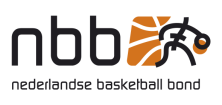 Protocol PVB 2.2  Begeleiden bij wedstrijden – portfoliobeoordeling Naam kandidaat:Datum PVB:Geb. datum en plaats:PVB beoordelaar:Plaats opleiding:Voldaan aan de afnamecondities: ja / nee*       Het portfolio is compleet: ja / nee*Voldaan aan de afnamecondities: ja / nee*       Het portfolio is compleet: ja / nee**Bij nee gaat de PVB niet door. De PVB-beoordelaar motiveert dit bij de toelichting.*Bij nee gaat de PVB niet door. De PVB-beoordelaar motiveert dit bij de toelichting.ToelichtingToelichtingBeoordelingscriteriaBeoordelingscriteriaPortfolio VoldaanBewijzen (of het weglaten daarvan) waarop score is gebaseerd ToelichtingWerkproces 2.2.1 Begeleidt basketballers bij wedstrijdenWerkproces 2.2.1 Begeleidt basketballers bij wedstrijdenWerkproces 2.2.1 Begeleidt basketballers bij wedstrijdenWerkproces 2.2.1 Begeleidt basketballers bij wedstrijdenWerkproces 2.2.1 Begeleidt basketballers bij wedstrijden1Luistert naar basketballers2Spreekt basketballers aan op hun (sport)gedrag3Bewaakt (en ziet toe op) hygiëne en verzorging4Bewaakt (en ziet toe op) veiligheid en handelt in geval van noodsituatie (ongeluk)5Zorgt dat basketballers zich aan de regels houden6Gaat sportief en respectvol om met alle betrokkenen7Benadert basketballers op positieve wijze8Vangt basketballers na afloop op9Vertoont voorbeeldgedrag op en rond de sportlocatieProtocol PVB 2.2  Begeleiden bij wedstrijden – portfoliobeoordeling 10Gaat vertrouwelijk om met persoonlijke informatie11Houdt zich aan de beroepscode12Zorgt ervoor dat de basketballers op tijd aanwezig zijn op de gewenste plek13Komt afspraken na14Stelt alle basketballers voor de wedstrijd op 15Zorgt dat materiaal in orde is16Vraagt hulp, bevestiging en feedback17Geeft basketballers aanwijzingen met betrekking tot de wedstrijd18Coacht positief19Wisselt basketballers al dan niet tijdens de wedstrijd20Evalueert samen met de basketballers21Reflecteert op eigen handelen22Verzorgt reglementaire zaken voor en na de wedstrijdResultaat van de PVB beoordelingToelichtingHandtekening PVB-beoordelaar:Handtekening PVB-beoordelaar:ToelichtingAkkoord toetsingscommissieAkkoord toetsingscommissieWerkproces 2.2.1 Begeleidt sporters bij wedstrijdenWerkproces 2.2.1 Begeleidt sporters bij wedstrijden1Luistert naar sporters De trainer-coach geeft de sporters ruim de gelegenheid om iets te zeggen. De trainer-coach reageert hierop op positieve / constructieve wijze door aan te geven wat hij doet met deze informatie.2Spreekt sporters aan op hun (sport)gedrag De trainer-coach spreekt sporters op hun gedragingen aan, wanneer hierdoor de veiligheid van andere sporters in het gedrang komt. Dat kan bijvoorbeeld zijn door pesterijen, negatieve opmerkingen naar elkaar, maar ook wanneer sporters de opdrachten niet opvolgen of sporters geen sportief en respectvol gedrag naar elkaar tonen.3Bewaakt (en ziet toe op) hygiëne en verzorgingZiet toe op dragen geschikte kleding en schoeisel door spelers tijdens de wedstrijd. Ziet toe op hygiëne bevorderend gedrag (spelers douchen na afloop) Kijkt ook na de wedstrijd of er geen spullen of rotzooi zijn achtergebleven rond de spelersbank of in de kleedkamer4Bewaakt (en ziet toe op) veiligheid en handelt in geval van noodsituatie (ongeluk) Let op overbodige ballen en ander materiaal in de zaal (b.v. positie tribunes, reclameborden, jurytafel). Tevens het goed zitten van kleding en schoeisel bij de spelers (denk aan: oorbellen, ringen). Beschikt over EHBO-materialen (b.v. pleisters, tape, ice pack)5Zorgt dat sporters zich aan de regels houden De trainer-coach maakt de sporters zich ervan bewust dat ze een voorbeeldfunctie hebben. De trainer-coach geeft hen een goed beeld van het daarbij gewenste gedrag en de geldende regels. De trainer-coach draagt hen op conform het gewenste gedrag en de geldende regels te handelen. 6Gaat sportief en respectvol om met alle betrokkenen De trainer-coach heeft duidelijke richtlijnen gegeven aan de betrokkenen voor sportief en respectvol gedrag, wat zij kunnen verwachten en waar zij hem op mogen aanspreken als dit niet gebeurt. Voorbeelden: Voor de wedstrijd Begroet duidelijk zichtbaar en/of hoorbaar het eigen team, hetzij als groep, hetzij ieder individueel (hangt mede af van de wijze van samenkomen). Begroet persoonlijk de collega-coach van de tegenpartij (bv. geeft een hand, maakt een praatje met de trainer-coach o.i.d.). Begroet persoonlijk duidelijk zichtbaar de overige begeleiders van de tegenpartij c.q. de aanvoerder of het gehele team (bv. geeft hand of steekt groetend hand op o.i.d.). Geeft de officials een hand (minimaal de scheidsrechters, maar bij voorkeur ook de overige officials).Tijdens de wedstrijd Laat sportief gedrag zien (houding, gebaren, verbale reacties e.d.).  Laat gedrag zien, waaruit betrokkenheid blijkt (verbaal, non-verbaal). Laat actief gedrag zien (bv. ingrijpen, langs het veld coachen, wisselsporters erbij betrekken e.d.).Na de wedstrijd Laat zijn team de tegenstanders een hand geven ter afsluiting. Geeft zelf officials en collega-coach van de tegenpartij de hand. Deelt mee of en zo ja, waar en hoe laat, een nabespreking wordt gehouden met het team. Zorgt ervoor dat het team gezamenlijk bij de afsluiting aanwezig is. Maakt evt. afspraken met het team over het vervolg op de wedstrijd.7Benadert sporters op positieve wijzeDe benadering van de trainer-coach past bij de leefwereld van de sporter. Hij stimuleert gewenst gedrag door zijn voorbeeldfunctie en laat de sporters positief met elkaar omgaan. 8Vangt sporters na afloop opSluit gezamenlijk de wedstrijd af (met een yell en/of korte nabespreking). Levert een bijdrage aan de nabespreking. Geeft (individuele) spelers ruimte voor reacties op de wedstrijd9Vertoont voorbeeldgedrag op en rond de sportlocatie De trainer-coach is er zich van bewust dat hij als trainer-coach een voorbeeldfunctie heeft. De trainer-coach weet wat het gewenste gedrag is en draagt dit ook uit naar de sporters en de begeleiders. Daarbij handelt de trainer-coach naar de afspraken die gemaakt zijn over sportief en respectvol gedrag.10Gaat vertrouwelijk om met persoonlijke informatie De trainer-coach geeft geen persoonlijke informatie door aan derden zonder toestemming van de betreffende personen. Roddelt niet over teamleden of anderen in zijn vereniging of organisatie.11Houdt zich aan de beroepscode De trainer-coach handelt in de uitoefening van zijn functie als trainer-coach conform de regels van de bij de bond van toepassing zijnde beroepscode. (zie NL-coach)Werkproces 2.2.2 Bereidt wedstrijden voorWerkproces 2.2.2 Bereidt wedstrijden voor12Zorgt ervoor dat de sporters op tijd aanwezig zijn op de gewenste plekEr zijn afspraken voor het op tijd komen bij thuiswedstrijden en het afgesproken verzamel punt bij uitwedstrijden. Er is een rij- en tijd schema (inclusief bijbehorende teamafspraken)13Komt afspraken na De trainer-coach formuleert de – samen met de sporters gemaakte - afspraken begrijpelijk en duidelijk. De trainer-coach controleert of de betrokkenen de afspraken hebben begrepen. De trainer-coach voert de afspraken uit en indien, door veranderende omstandigheden, een wijziging van de afspraken noodzakelijk is, worden de betrokkenen tijdig geïnformeerd.14Stelt alle sporters voor de wedstrijd  opDe trainer-coach zorgt er voor dat alle aanwezige spelers aan de wedstrijd deel kunnen nemen.15Zorgt dat het materiaal in orde isBij uitwedstrijden: voldoende ballen voor warming up; reservekleding; waterflessen. Bij thuiswedstrijden: idem + jurytafel, spelersbanken, check bij zaalwacht16Vraagt hulp, bevestiging en feedbackVraagt feedback over het eigen functioneren aan Vraagt feedback aan mensen in minstens drie verschillende rollen. Gebruikt technieken van feedback geven en ontvangenWerkproces 2.2.3 Geeft aanwijzingenWerkproces 2.2.3 Geeft aanwijzingen17Geeft sporters aanwijzingen met betrekking tot de wedstrijdDe trainer-coach geeft de spelers aanwijzingen en tips, zopdat ze weten wat er van hen wordt verwacht.18Coacht positiefDe trainer-coach benadrukt het belang van een positieve instelling bij de individuele sporter voor het plezier dat ieder kan beleven aan de wedstrijd. De trainer-coach beloont, op eerlijke wijze en gebaseerd op realistische verwachtingen, de inspanning even veel als het resultaat. De trainer-coach ondersteunt sporters na gemaakte fouten en vermijdt bestraffende of sarcastische opmerkingen.19Wisselt sporters al dan niet tijdens de wedstrijdIndien nodig worden spelers tijdens de wedstrijd gewisseld. De trainer-coach geeft ook aan waarom er wordt gewisseld. 20Evalueert samen met de sportersDe trainer-coach kijkt samen met de sporters terug op de wedstrijd, door het stellen van vragen over het verloop van de wedstrijd. Aan de hand daarvan komt hij samen met de sporters tot conclusies voor de eerstvolgende training en wedstrijd.21Reflecteert op eigen handelenEvalueert het eigen functioneren (geeft aan wat wel/niet goed ging tijdens de wedstrijd)22Verzorgt reglementaire zaken voor en na de wedstrijdVult het wedstrijdformulier in. Toont spelers kaarten aan scheidsrechters. Geeft aan de coach en spelers van de tegenstander en de scheidsrechters en jury een hand bij de line-upGeeft na afloop de coach en spelers van de tegenstander een hand en bedankt en de scheidsrechters en jury